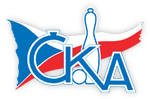 1. KUŽELKÁŘSKÁ LIGA DOROSTU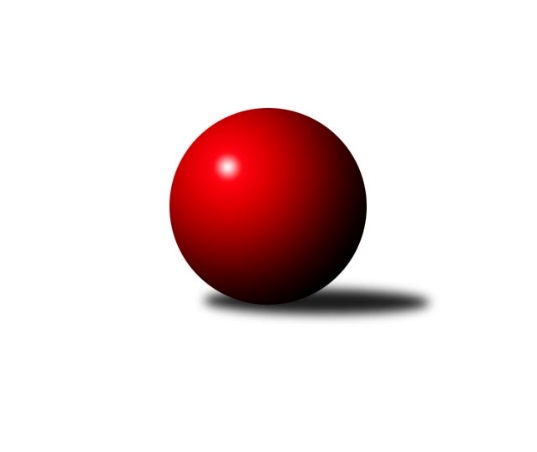 Č.10Ročník 2018/2019	10.2.2019Nejlepšího výkonu v tomto kole: 1504 dosáhlo družstvo: KK Zábřeh1.KLD D 2018/2019Výsledky 10. kolaSouhrnný přehled výsledků:KK Zábřeh	- TJ Jiskra Hylváty	3:1	1504:1425	9.0:3.0	10.2.SKK Primátor Náchod B	- TJ Horní Benešov A	3:1	1485:1418	6.0:6.0	10.2.Tabulka družstev:	1.	TJ Lokomotiva Česká Třebová	8	6	1	1	21.0 : 11.0 	56.5 : 39.5 	 1534	13	2.	SKK Primátor Náchod B	8	4	2	2	20.0 : 12.0 	57.5 : 38.5 	 1512	10	3.	KK Zábřeh	8	4	0	4	16.0 : 16.0 	46.0 : 50.0 	 1505	8	4.	TJ Horní Benešov A	8	2	2	4	13.0 : 19.0 	45.0 : 51.0 	 1463	6	5.	TJ Jiskra Hylváty	8	1	1	6	10.0 : 22.0 	35.0 : 61.0 	 1402	3Podrobné výsledky kola:	 KK Zábřeh	1504	3:1	1425	TJ Jiskra Hylváty	Tomáš Ondráček	117 	 126 	 108 	144	495 	 4:0 	 409 	 93	110 	 99	107	Martin Bryška	Martin Vološčuk	115 	 130 	 132 	144	521 	 3:1 	 511 	 137	123 	 116	135	Matěj Mach	Lukáš Krejčí *1	121 	 128 	 112 	127	488 	 2:2 	 505 	 135	116 	 133	121	Tomáš Skalarozhodčí: Sitta Martinstřídání: *1 od 61. hodu Valerie LangerováNejlepší výkon utkání: 521 - Martin Vološčuk	 SKK Primátor Náchod B	1485	3:1	1418	TJ Horní Benešov A	Barbora Lokvencová	144 	 136 	 127 	117	524 	 2:2 	 462 	 111	100 	 133	118	Lucie Mikesková	Veronika Kábrtová	135 	 115 	 124 	103	477 	 2:2 	 445 	 92	127 	 109	117	Vendula Žižková	Martin Hanuš	101 	 129 	 126 	128	484 	 2:2 	 511 	 135	117 	 137	122	Barbora Bártkovározhodčí: Kovačík VlastimilNejlepší výkon utkání: 524 - Barbora LokvencováPořadí jednotlivců:	jméno hráče	družstvo	celkem	plné	dorážka	chyby	poměr kuž.	Maximum	1.	Jakub Sokol 	TJ Lokomotiva Česká Třebová	552.00	370.9	181.1	3.7	4/5	(577)	2.	Veronika Kábrtová 	SKK Primátor Náchod B	535.75	361.7	174.1	6.8	4/5	(583)	3.	Barbora Bártková 	TJ Horní Benešov A	519.35	357.6	161.8	6.5	5/5	(540)	4.	Adam Mísař 	TJ Lokomotiva Česká Třebová	516.38	345.1	171.3	6.9	4/5	(534)	5.	Martin Vološčuk 	KK Zábřeh	516.30	359.5	156.8	8.7	5/5	(559)	6.	Tomáš Skala 	TJ Jiskra Hylváty	512.35	351.7	160.7	10.1	5/5	(534)	7.	Lucie Mikesková 	TJ Horní Benešov A	494.50	335.3	159.3	10.0	5/5	(538)	8.	Matěj Mach 	TJ Jiskra Hylváty	491.94	338.6	153.4	10.8	4/5	(513)	9.	Barbora Lokvencová 	SKK Primátor Náchod B	489.63	339.6	150.1	10.2	4/5	(524)	10.	Tomáš Ondráček 	KK Zábřeh	482.70	347.4	135.4	13.0	5/5	(522)	11.	Vendula Žižková 	TJ Horní Benešov A	449.25	318.2	131.1	16.6	5/5	(483)		Lukáš Krejčí 	KK Zábřeh	544.00	382.5	161.5	10.5	2/5	(558)		Miloslav Hýbl 	TJ Lokomotiva Česká Třebová	522.75	363.3	159.5	8.3	2/5	(554)		Martin Hanuš 	SKK Primátor Náchod B	513.67	354.3	159.3	8.0	3/5	(572)		Michaela Dušková 	SKK Primátor Náchod B	495.67	350.7	145.0	10.3	3/5	(511)		Jan Gintar 	SKK Primátor Náchod B	488.00	322.0	166.0	9.0	1/5	(488)		Valerie Langerová 	KK Zábřeh	479.22	337.8	141.4	13.1	3/5	(492)		Lukáš Umlauf 	TJ Lokomotiva Česká Třebová	458.33	328.7	129.7	14.7	3/5	(502)		Martin Bryška 	TJ Jiskra Hylváty	450.17	324.3	125.8	17.0	3/5	(482)		Jan Vostrčil 	TJ Jiskra Hylváty	391.00	278.0	113.0	25.0	1/5	(391)		Kryštof Vavřín 	TJ Jiskra Hylváty	310.00	223.0	87.0	29.0	1/5	(310)Sportovně technické informace:Starty náhradníků:registrační číslo	jméno a příjmení 	datum startu 	družstvo	číslo startu
Hráči dopsaní na soupisku:registrační číslo	jméno a příjmení 	datum startu 	družstvo	Program dalšího kola:Nejlepší šestka kola - absolutněNejlepší šestka kola - absolutněNejlepší šestka kola - absolutněNejlepší šestka kola - absolutněNejlepší šestka kola - dle průměru kuželenNejlepší šestka kola - dle průměru kuželenNejlepší šestka kola - dle průměru kuželenNejlepší šestka kola - dle průměru kuželenNejlepší šestka kola - dle průměru kuželenPočetJménoNázev týmuVýkonPočetJménoNázev týmuPrůměr (%)Výkon3xBarbora LokvencováNáchod B5244xBarbora LokvencováNáchod B107.575247xMartin VološčukZábřeh5217xBarbora BártkováHorní Benešov A104.95113xMatěj MachHylváty5117xMartin VološčukZábřeh104.485217xBarbora BártkováHorní Benešov A5113xMatěj MachHylváty102.475118xTomáš SkalaHylváty5058xTomáš SkalaHylváty101.275052xTomáš OndráčekZábřeh4952xMartin HanušNáchod B99.36484